Beste sportieveling,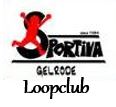 Wens je lid te worden van onze loopclub (voor de periode tot 31/12/2024) dan kan dit door: alle persoonsgegevens hieronder – die we nodig hebben voor SPORTA - duidelijk leesbaar in te vullen en het (tijdens een training) af te geven aan Dirk, Conny of Sylvain ENhet betalen van 20,00 euro (OF € 15,00 voor het 2de of 3de of … gezinslid, wonende op hetzelfde adres) via overschrijving op rekeningnr IBAN BE63 0682 2146 8508 met vermelding van: Naam, voornaam + Lidgeld 2024.NAAM ……………………………………………………….. VOORNAAM ……………………………………………………………..Geboortedatum …..............................................STRAAT ………………………………………………………………………………………………………………………………………….Nr …………………. Bus ……POSTNUMMER ………..	GEMEENTE …………………………………………………………………TelefoonNr en/of GSM-Nr ……………………………………………………………………………………………………………….                                                ……………………………………………………………………………………………………………..E-Mailadres ……………………………………………………………………………………………………………………………………..Privacyverklaring() Ik verklaar hierbij de “Sportiva Gelrode-Loopclub-Privacyverklaring” EN de “clubprincipes” te hebben gelezen EN deze te zullen respecteren.Ik geef hierbij aan Sportiva Gelrode-Loopclub toestemming voor het beheren van mijn gegevens zoals vermeld in deze verklaring.	JA / NEENIk geef hierbij aan Sportiva Gelrode-Loopclub toestemming om beeldmateriaal van clubactiviteiten en wedstrijden waaraan ik deelneem en waarop ik afgebeeld ben, te publiceren op de website, sociale media, … 			JA / NEENIk geef hierbij aan Sportiva Gelrode-Loopclub toestemming om mijn contactgegevens (naam, voornaam en emailadres) te publiceren op het beveiligde deel van de website en bij interne communicatie via mail.		JA / NEENDatum + handtekening